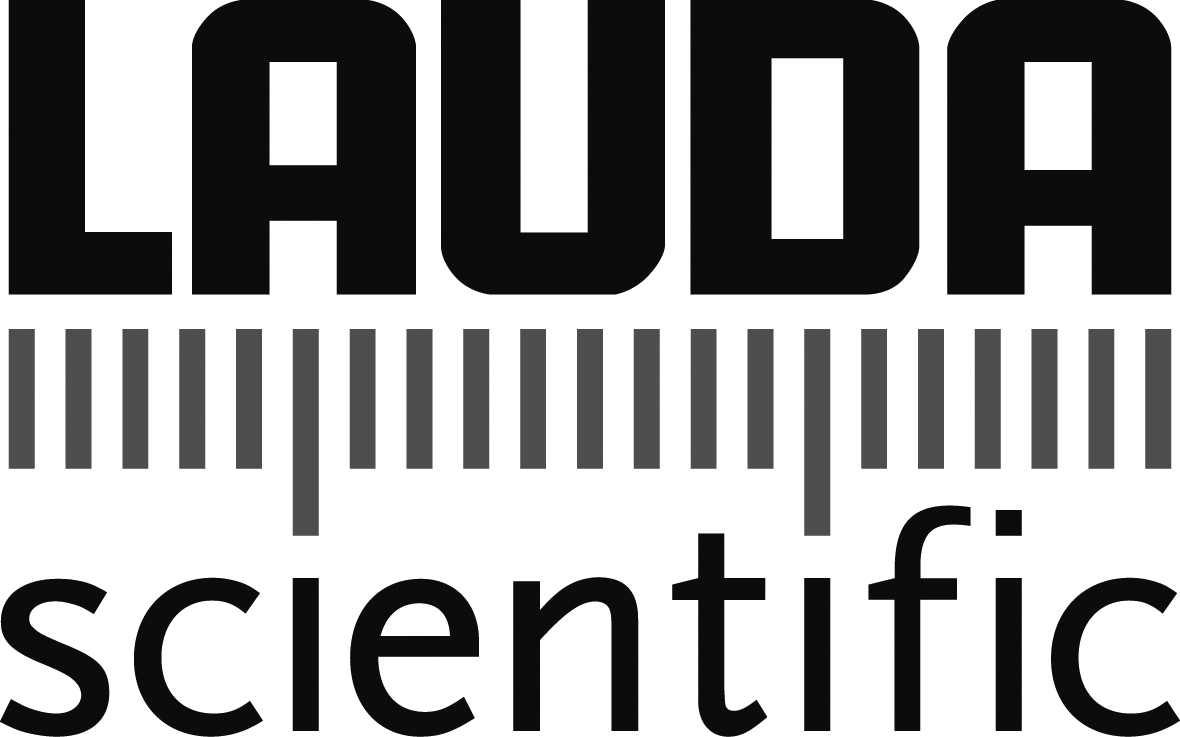 LAUDA Scientific GmbH –
Wechsel in der VertriebsleitungLauda-Königshofen, 4. April 2016 – Diplomingenieur (FH) Philipp Neumann übernimmt seit dem 1. April 2016 die Vertriebsleitung der Messgeräte der LAUDA Scientific GmbH, einer Tochterfirma der LAUDA DR. R. WOBSER GMBH & CO. KG. Er löst dabei den langjährigen Vertriebsleiter Dr. Armin Hofmann ab, der in den Ruhestand geht.Philipp Neumann war bereits seit 2009 bei der LAUDA DR. R. WOBSER GMBH & CO. KG als Vertriebsleiter Asien/Mittlerer Osten tätig und betreute dabei schwerpunktmäßig die LAUDA Temperiergeräte. Er wechselte bereits im August letzten Jahres in die Tochtergesellschaft, um sich in seinen neuen Verantwortungsbereich einzuarbeiten.LAUDA Scientific entwickelt, fertigt und vertreibt Geräte zur Bestimmung der Viskosität sowie der Ober- und Grenzflächenspannung von Polymerlösungen, Ölen und Tensiden. So lassen sich zum Beispiel mit dem Duo.Visc in zwei unabhängig temperierbaren Badkammern zwei Viskositätsmessungen parallel, auf kleinster Stellﬂäche durchführen. Mit dem automatischen Tensiometer TD4 sind Grenz- und Oberﬂächenspannungen ohne zusätzlichen Computer ermittelbar.Durch den Umbau des internationalen Vertriebsnetzwerkes und der Erschließung neuer Märkte, stellt sich die LAUDA Scientific GmbH den zukünftigen Herausforderungen eines globalen Marktes und unterstützt seine Kunden bei den wachsenden Anforderungen.Dazu Dr. Gunther Wobser, Geschäftsführender Gesellschafter des Familienunternehmens LAUDA: „Wir freuen uns, dass wir mit Philipp Neumann einen mit Messgeräten sehr vertrauten Mitarbeiter für unsere neue Tochtergesellschaft gewinnen konnten.“Besuchen Sie LAUDA Scientific auf der analytica in Halle A2 Stand 427.
Bild: (LAUDAScientific_Philipp-Neumann.jpg)Philipp Neumann ist neuer Vertriebsleiter von LAUDA Scientific.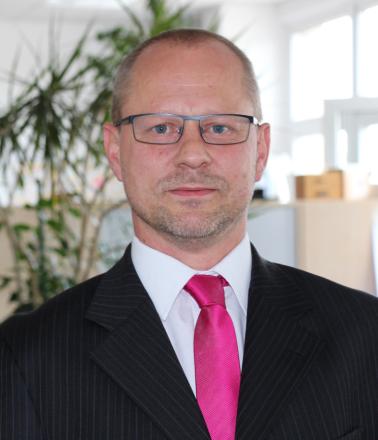 Direkter Pressekontakt bei LAUDA:José-Antonio MorataLeiter Medien und EventsTel.: +49 (0) 9343 503-380Fax. +49 (0) 9343 503-4380E-Mail: jose.morata@lauda.de